Choose and Island Task CardStep one: Pick Big Island, Oahu, or MauiStep two: draw, label, and color your island in the middle of the paper.Step three: draw, label, and color the four most important events that took place on your island during the unification of HawaiiStep four: Write a two sentence explanation under each picture explaining why the event was importantExample Layout:Choose and Island Task CardStep one: Pick Big Island, Oahu, or MauiStep two: draw, label, and color your island in the middle of the paper.Step three: draw, label, and color the four most important events that took place on your island during the unification of HawaiiStep four: Write a two sentence explanation under each picture explaining why the event was importantExample Layout: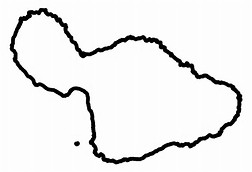 